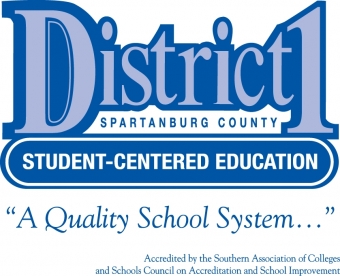 2014-2015Individual Graduation PlanResource GuideFRONT COVER